2018-2019 EĞİTİM-ÖĞRETİM YILI  15 TEMMUZ ŞEHİTLER ANADOLU LİSESİ DİN K.A.B.9. Sınıf 1. DÖNEM 2.YAZILI SINAVI1-Bir Müslüman;Günah işlerse, (içki, kumar) veyaKul hakkı yerse, (dedikodu, iftira) veyaİbadet etmezse, (namaz, oruç)Allah’a olan imanı, inancı hakkında aşağıdaki bilgilerden hangisi doğrudur?a-Günah işlediği için dinden çıkmıştır.b- Kul hakkı yediği için Müslümanlığı bitmiştir.c- Yukarıdaki eylemler önemli değil, en önemlisi kalbimizi temiz tutmaktır.d- İmanı, inancı zayıflamış, güçsüzleşmiştir. e-İmanı gider. İmansız olur.2--I-Araştırmadan ve delillere dayanmadan çevrenin yönlendirmesiyle oluşan imana taklidî iman denir. II-Tahkikî iman ise delillere, bilgiye, araştırma ve kavramaya dayalı imana denir.III-İcmâlî İman: İnanılacak şeylere kısaca ve toptan inanmak demektir. İmanın en özlü ve en kısa şekli olan icmâlî iman, tevhid ve şehadet kelimelerinde özetlenmiştir. IV-Tafsîlî İman: İnanılacak şeylerin her birine, açık ve geniş şekilde, ayrıntılı olarak inanmaya tafsîlî iman denilir.V-Taklidi iman Allah katında geçerli değildir.Yukarıdaki maddelerden hangisi doğrudur?a) DOĞRU_II/III/             YANLIŞ_I/V/IVB) DOĞRU_I/II/III/IV       YANLIŞ_V C) DOĞRU_ V/IV            YANLIŞ_I/II/IIID) DOĞRU_I/II/II           YANLIŞ_IV/VE) DOĞRU_I/II               YANLIŞ_III/IV/V3-Aşağıdakilerden hangisi Allah’ın en sevgili kuludur?a-İbadet eden ama ahlaklı olmayan Müslümanb-Ahlaklı olan ama ibadet etmeyen Müslümanc-İmanın 6 şartına inanmayan ama ahlaklı oland-İman edip ibadet eden ve ahlaklı olan Müslümane-İman eden ama salih amel işlemeyen4-İslam’da, Allah katında, Kur’an-ı Kerim’de en önemli üç şey aşağıdakilerden önem sırasına göre  ana başlıklarıyla hangisidir?a-Ahlak-İbadet-İmanb- İman-İbadet-Ahlak c- İbadet-ahlak-İmand-Kalp temizliği-İbadet-Ana, babaya saygıe-Ahlak-İman-İbadet5-Aşağıdakilerden hangisi Kur’an-ı Kerim’e iman etmenin şartlarından değildir?a)Kur’an’ın bozulmadığına inanmakb)Kur’an’daki bilgilerin doğru olduğuna inanmakc)Kur’an’ın her devirde geçerli olduğuna inanmakd) Kur’an’daki 6666 ayetin hepsine inanmake) Kur’an’ı yukarda tutup okumak 6- İslam inancına göre dünyada ilk defa Allah’ın vahyine dayalı, Tevhid inancına dayalı, genel adı İslam olan ilk din kiminle başlamıştır?A)Hz. Nuh (a.s.)      B)Hz. Davud (a.s.)C)Hz. Adem (a.s.)   D)Hz. Muhammed  (s.a.v.)  E) Hz. Musa (a.s.)7- Aşağıdakilerden hangisi Şirk inancına bir örnek değildir?a- Bir kişinin kendisinin her şeyi bildiğini ifade etmesib-Paranın en yüce değer olduğuna inanmasıc- Dedikodu yapması d- Materyalizm ’deki gibi Maddenin, Tanrı gibi ezeli (başlangıcının olmaması) olduğuna inanmasıe- Allah vardır fakat şifayı, başarıyı zenginliği başka varlıkların (insan, türbe, yatır, ağaç, boncuk v.b.)  yarattığına inanması8- -İslam bilginlerinin  din tanımına göre aşağıdakilerden hangisi yanlıştır?a-Dinin kaynağı Allah’tır.  b-Dini insanlara peygamber ulaştırır.  c-Din, vahye dayanır ve Din insana iki dünya mutluluğu kazandırır.d-Dinin kurallarını insanlar belirler. e- Din, Allah tarafından Peygamber vasıtası ile oluşturulur ve en doğru, en iyi yolu gösterir.
9- İmanın 6 şartından birine eksik inanırsak veya  Kur’an-ı Kerim’den bir ayete inanmaz isek namaz kılan biri  olsak  dahi Allah katında imanımız ve Müslümanlığımız,…..………”
“Yukarıdaki boşluğa uygun gelen cümle aşağıdakilerden hangisidir?
a) İmanımız, Müslümanlığımız gider, kaybolur. Dinden çıkmış oluruz.
b) İmanımız devam eder.
c) Müslümanlığımız devam eder ama zayıflar.
d) İyilikler yapıyorsak, imanımızın eksik olması önemli değildir.  e) İmanımız zayıflar.
10- Aşağıdakilerden hangisi İslami bilgilerin dört ana kaynağı ile ilgili değildir?
A)Kur’an dini buyruk ve yasakların birinci ana kaynağıdır.   
B)Müslümanlar namazın nasıl kılınacağını Sünnet (Hadisi Şerif) sayesinde öğrenmişlerdir.  
C)Din alimlerinin (selim bilenakıl) yorumlarının kaynağı, ayetler ve hadisler olmalıdır.
D)Domuzu yasaklayan din adamlarıdır. 
E) Salim duyular (bilim) İslamda bilgi kaynağıdır.11- Şeytan’ın şirk inanışına düşmesinin asıl sebebi  aşağıdakilerden hangisidir?A) Kendini Adem’den üstün görmesi B) Adem’i kıskanması  C) Allah’ın bilgisinin yanlış olduğunu, kendisinin Allah kadar bilgisi olduğuna inanması ve Allah’ın “secde et” emrini inkar etmesiD) Adem’e kin duyması   E) Adem’e saygı göstermemesi
12- Aşağıdaki tanımlardan yanlış olan hangisidir?a)Kafir: İman esaslarını ve İslamın şartlarını İNKAR EDEN kişib)Münafık: İslama kalben inanmadığı halde inanmış gibi görünen ikiyüzlü kişic)Müşrik: Allahın varlığını inkar edip başka tanrılara inanan kişid)Mümin: İmanın 6 şartına ve İslamın 5 şartına kalben inanan kişie)Müşrik: Allahın var olduğuna inandığı halde Allahın yanına başka bir tanrı getirerek Allaha eş koşan kişi13- Aşağıdakilerden hangisi insanın Allah katında üstün, şerefli olma sebeplerinden değildir?a- Evrendeki bütün nimetlerin insan için yaratılması ve bu nimetlerin kıymetinin bilinmesi b- Kötülüğü emreden Nefsi olmasına rağmen iyi yolu tercih etmesic-Allah’ın subuti sıfatlarına sınırlı da olsa sahip olması ile ilahi bir ruha sahip olmasıd- Akıllı olmasıe-İradesini ve Aklını iyi yönde kullanması14- La ilahe illallah” cümlesinin Türkçe anlamı aşağıdakilerden hangisidir?a)Allah birdir.  b)Kalıcı olan yalnız Allah’tır.  c)Her şeyi yaratan Allah’tır.    d) Allah’tan başka Tanrı yoktur    e)Allah tektir.15-- I. İnanç bir ışık, ibadet o ışığın koruyucusudur.II. İnanç ekilen bir tohum, ibadet o tohumun ürün verinceye kadarki mücadelesidir.III. İman edipte ibadet etmemek; tarlayı sürüp de ekmemek demektirIV. Bir ağaç örneğinde olduğu gibi; Ağacın kökü iman,  gövdesi ibadetlerdir, ağacın dalı ve meyveleri ahlaktır. Yukarıda iman-ibadet ilişkisine verilen örneklerden kaçı doğrudur?A) 4	B) 3	C) 2         D) 1        E) Hiçbiri16- İyilik, yüzlerinizi doğu ve batı taraflarına çevirmeniz(den ibaret) değildir. Asıl iyilik, Allah’a, ahiret gününe, meleklere, kitap ve peygamberlere iman edenlerin;mala olan sevgilerine rağmen, onu yakınlara, yetimlere, yoksullara, yolda kalmışa, (ihtiyacından dolayı) isteyene ve (özgürlükleri için) kölelere verenlerin; namazı dosdoğru kılan, zekâtı veren, antlaşma yaptıklarında sözlerini yerine getirenlerin ve zorda, hastalıkta ve savaşın kızıştığı zamanlarda (direnip) sabredenlerin tutum ve davranışlarıdır. İşte bunlar, doğru olanlardır. İşte bunlar, Allah’a karşı gelmekten sakınanların ta kendileridir.”Bakara177Yukarıdaki ayette Allaha göre iyilik,(CENNETE GİREBİLMENİN Allah’ın sevgisine ulaşabilmenin)  ÖNEM SIRASINA GÖRE ana başlıklarıyla aşağıdakilerden hangisidir?a-Ahlak-İman-İbadet  b-İman-Ahlak- İbadet c-İbadet-Ahlak-İman d-Kalp temizliği-Namaz-Allaha imane-İman-İbadet-Ahlak17-  Aşağıdakilerden hangisi Allah’a iman etmenin tanımı içinde yer almaz?a- Allah’ın 14 sıfatına eksiksiz inanmakb- Allah’a Tevhid inancı içinde inanmakc- Allah’ın dediklerini uygulamak d- Allah’ın en yüce varlık olduğuna inanmake-Allah’a Hristiyanlık ve Yahudilikteki gibi insan özelliği vermeden ve aciz özellikler vermeden inanmalıyız.18- “De ki: Allah birdir. Hiç bir şeye muhtaç değildir....Hiç bir şey O’na denk( Eşit-benzer) değildir."   İhlas suresi 1-4  ayetlerinde altı çizili kısımlarda  Allah'ın sıfatları sıralandığında  hangisi doğrudur?A)Vücut -Beka-VahdaniyetB) Beka-Kudret-Muhalefetün  lil HavadisC) Vahdaniyet-Kıyam bi nefsihi- Muhalefetün lil HavadisD) Vahdaniyet -Kıyam bi nefsihi-Kıdem      E) Kıdem-Beka-Tekvin19- Aşağıdakilerden hangisi “Yüce Mevla’mızın varlığının kendinden olması, varlığını devam ettirebilmek için hiçbir şeye muhtaç olmaması demek” olan sıfatına (özelliğine) ne ad verilir?A) Hayat   	B) Vücud  C) Tekvin    D) Kıyam bi-nefsihi           E) Vahdaniyet20-Aşağıdaki Allah’ın sıfatlarından hangileri sırasıyla  ‘her şeyi görmesi, her şeyi yaratması ve konuşması’ anlamındadır?A)Basar-Tekvin-Kelam                         B)Semi’-Basar-Kıyam bi nefsihi           C)Kelam-Beka-BasarD)İrade-Tekvin-İlim                               E)Basar-Kıyam bi nefsihi-Kelam21- I-Mekkeli Müşrikler (putperestler) Allah’a inanmaktadır. Ama şirk içinde inanır/ II-Allah’ın varlığına inanıp namaz kılsak bile Kur’an-ı Kerim’in bozulduğuna inanırsak Müslüman olamayız. Aşağıdakilerden hangisi doğrudur?     a) I-doğru / II-yanlış     b)I-yanlış / II-yanlış    c) I-yanlış / II-doğru    d) I-doğru / II-doğru  e) I-Tutarsız / II-Tutarlı22- Aşağıdakilerden hangisi ateist sosyologların dinle ilgili görüşlerinden biri değildir?A) din sosyal ihtiyaçlar sebebiyle ortaya çıkmıştır B) din bireyin sığınma ihtiyacıyla ortaya çıkmıştır C) din aklın bir ürünüdür  D) din Allah’ın göndermesi ile başlamıştır E) din toplumda düzeni sağladığı için ortaya çıkmıştır23-Aşağıdakilerden hangisi İmanın 6 şartından biri değildir?a- Allah’a iman etmek                   b) Peygamberlere iman etmekc) Ahiret gününe iman etmek      d) Namaz kılmak      e) Meleklere iman etmek24--”Kültürün başlıca öğelerinden biri dindir. Din; mimariden musikiye, sanattan edebiyata kadar kültürün bütün öğeleri üzerinde etkilidir. Ayrıca dinin örf ve adetlerle birlikte ahlaki değerlerin oluşmasında da önemli bir etkisi vardır.” Verilen metin hakkında ne söylenebilir?a. Doğrudur        b. Yanlıştır   c. Abartılıdır       d. Tutarsızdır     e. Çok yanlıştır25-İslam’a göre dinin kaynağı, çıkış yeri, temeli aşağıdakilerden hangisidir?a)Toplum     b)Vahiy      c)Vicdan        d)Akıl         e)Birey26- İnsanlarda var olan “inanma-din” duygusunun kaynağı, çıkış yeri, temeli aşağıdakilerden hangisidir?a) Fıtrat(yaratılış özelliği)             b)Gelenekler	c) Ruhanî varlıklar	                   d) din                  e)Toplum27-Aşağıdakilerden hangisi din hakkında doğru bir yargı değildir.? a) İnsanlar, dine ihtiyaç duymamışlardır. b) Din, toplumların birlik ve beraberliğini sağlar. c) Din, korku ve çaresizlikte teselli kaynağıdır. d) Din, toplumu kin, nefret ve düşmanlık duygularından kurtarır.  e)Din doğru bir şekilde anlaşılırsa (İki günü eşit olan zarardadır” (Hadisi Şerif)  insanları ilerletir, geri bırakmaz.28-Tanrı inancı ile ilgili olarak aşağıdaki cümlelerden hangisi yanlıştır?a-Tanrı inancı herkeste bulunur çünkü doğuştan gelir. b-Tanrı’ya evrendeki muhteşem düzene bakarak akıl yoluyla ulaşılabilir.  c-Gerçek İlah’ın özelliklerini Kur’an’dan öğrenip  o zaman doğru şekilde iman edebiliriz d- Felsefe tarihindeki filozofların çoğu, özellikle rasyonalist (akılcı) filozofların hepsi Tanrı’nın var olduğunu kabul etmiştir. e- Dünyadaki herkes Allah’a Tevhid inancı içinde inanır.29-Kur’an-ı Kerim’deki pek çok ayet; “Ey akıl sahipleri…”, “Hiç düşünmezler mi?...”, şeklinde başlar. Ayrıca; “Akıl etmez misiniz?” “düşünmez misiniz?” gibi uyarılar da bulunur. Bu durum aşağıdakilerden hangisini göstermektedir?a-İnsanların Kur’an’ı anlayamayacaklarıb-Dinin emir ve yasaklarını kendimize göre yorumlayabileceğimizic-Dindar insanların her şeyi düşünemeyeceğid-Dinin akıl sahiplerine hitap ettiğinie-İslam aklı dışlar.30-Allah her millete bir  peygamber göndermiş (124.000 kişi), emir ve yasaklarını bildirmiştir. Fakat sonradan çoğu bozulmuştur. Bozulmuş olsa da bununla birlikte; kültür, ahlak, gelenek ve yaşam biçimleri toplumların dini anlama ve yaşama şekli üzerinde etkili olduğu gibi dünya medeniyetine dinlerin de katkısı olmuştur. Örneğin: İlk nota sistemini ortaya koyan 11. yüzyılda din adamı-rahip Arezzo’lu Guido’dur.Olimpiyat bayrağı eski Yunan zamanından gelen bir gelenektir. Yunanlılar Mitolojik Baş Tanrısı olan Zeus'a karşı olan saygılarını göstermek için bu bayrağı asarlarmış.Mimar Sinan’ın Süleymaniye Camisinde kullandığı raylı sistem Japonların etkilenmesi sebebiyle bugün mühendislikte kullanılmakta depremler önlemektedir. Bu durum doğrudan aşağıdakilerden hangisine neden olmuştur?a-Farklı din anlayışlarının ortaya çıkmasına sebep olmuştur.b-Puta tapanların çoğalmasına sebep olmuştur.c-Dini yaşamanın zorlaşmasına sebep olmuştur.d-Toplumların yaşamlarını etkilemesine ve medeniyete katkısına sebep olmuştur.e-Filozof Karl Marks’a göre din medeniyete zararlı, DİN AFYON (uyuşturucu) olduğu için medeniyete zarar vermiştir.31--I-Evrende bir düzen varır.(150.000 km kılcal damar- 23⁰ 27 dk. dünyanın eğikliği v.b.)II-. Bu düzen (uyum) kendi kendine TESADÜFEN olamaz. Çünkü atomun aklı yoktur. Aklı olmayan varlık düzen kuramaz. Bunu akıllı birisi yapması gerekir.(Sıra→Marangoz / Uçak→Mühendis v.b.)III-O halde Evreni de düzenleyen yüce bir varlık vardır. O da Allah’tırYukarıdaki önermeler ile insan, hangi yönü ile Allah’ın varlığını bulmaktadır?a-Hocaların (Ekrem Sevil) etkisi (Çevre)  b- Aklı ile (Felsefi)  c- İçindeki sığınma duygusuyla (Psikolojik)  d-Yukarıdaki önermeler felsefeye aykırıdır. e-Tanrı aklın konusu değildir.32- A-Allah’tan başka tanrı olmadığına ve en yüce varlığın Allah olduğuna inanmaya ……………...inancı denir. B-Allah’ın varlığına inandığı halde Allah’ın üstün özelliklerini başka bir varlığa aynısını vererek Allah’ın yanına başka tanrılar getirmeye, Allaha aciz özellikler vermeye  .....................İnancı denir.Yukarıdaki boşluklara  uygun olan şık hangisidir? a) İlah-Kafir                   b) Semavi-Münafık      c) Tevhid-Şirk               d) Tevhid-Kafirlik e) Vahdet-Ortaklık33- Aşağıdakilerden hangisi İslam’a göre Allah’ın yaratıcılığına yakışmaz?A)Allah, her şeyi yaratandır. Tevhid inancına göre Allah’tan başka (şifa, rızık v.b.) yaratıcı yoktur.     B)Allah, insanlara bir şeyi yaratırken (şifa, rızık) genellikle sebepler zincirine göre izin vererek vardan yaratır. C)Allah, hem yoktan (H) hem de vardan (H2O) sınırsız bir güçle  yaratır. D) Allah, evreni yaratandır. Fakat ilgisini kestiği için doğadaki olaylar kendi kendine oluşur, evrene karışmaz E) Başarı, şifa için elimizden gelen fiziksel tedbirleri alırız o işin sonucunu Allah yaratacağına inandığımız için Allaha dua ederiz.BAŞARILAR   Dersin Öğretmeni    EKREM SEVİL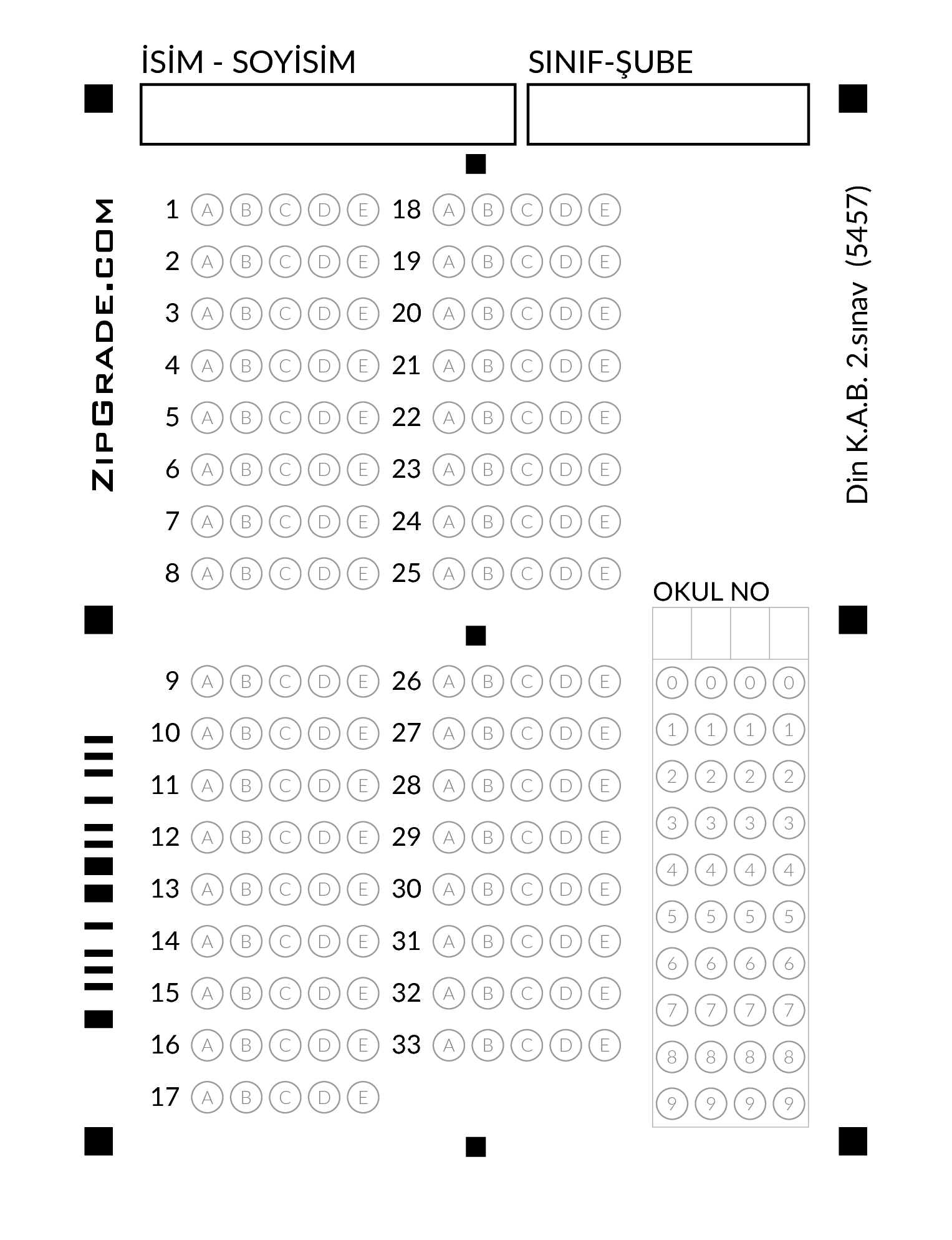 